Анализ государственной итоговой аттестации выпускников 11-го класса МБОУ СОШ №12 по образовательным программам среднего общего образования в 2019-2020 учебном году 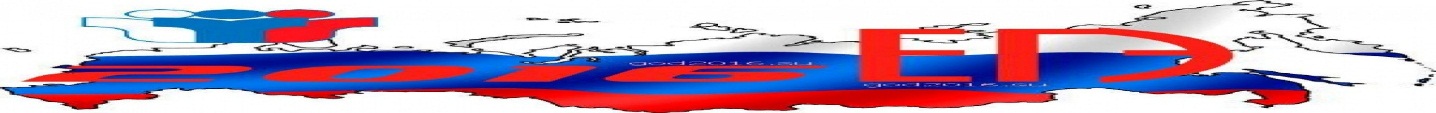    Государственная итоговая аттестации выпускников 11-го класса МБОУ СОШ №12  осуществлялась в соответствии с федеральными, региональными и муниципальными нормативно-правовыми документами. Государственная итоговая аттестации выпускников 11-го класса проводилась в сроки, установленные для общеобразовательных учреждений, реализующих программы среднего общего образования с 8 июля по 26 июля 2020 года.В соответствии с планом мероприятий МБОУ СОШ №12 по организации и обеспечению проведения государственной итоговой аттестации выпускников 11-го класса в 2019-2020 учебном году администрацией школы была организована работа по реализации плана подготовки к ЕГЭ по следующим направлениям:1) информационно-разъяснительная работа с учащимися, педагогами, родителями,2) работа с выпускниками по подготовке к ЕГЭ,3) осуществление контроля за подготовкой выпускников к ЕГЭ.В рамках информационно-разъяснительной работы согласно плана подготовки к ЕГЭ и плана информационно-разъяснительной работы на 2019-2020  учебный год в школе был оформлен стенд по итоговой аттестации для 11 класса. Предметные стенды в кабинетах, в библиотеке и у заместителя директора по УВР находились папки с документами, рекомендациями «Готовимся к ЕГЭ-2020» : в помощь выпускникам, родителям, абитуриентам», подготовлены буклеты, листовки, информация по ЕГЭ размещена на школьном сайте, действовала «горячая линия» по вопросам подготовки к ЕГЭ на школьном уровне. На школьную «горячую линию» вопросы не поступали, все вопросы решались в рабочем порядке. Самой востребованной оказалась информация об учебных заведениях и перечне вступительных испытаний, а также сроках подачи апелляции. Целесообразно продолжить практику организованного выхода из кабинета информатики и библиотеки  в ИНТЕРНЕТ на сайты учебных заведений.  Систематически проводились родительские собрания, классные собрания, совещания педагогических работников по разъяснению нормативных документов. Порядка и процедуре проведения ЕГЭ, о соблюдении информационной безопасности и ответственности за её нарушение, о поведении на экзамене, о количестве ВУЗов, СУЗов , в которые подаются документы, о сроках выбора экзаменов и т. д. , организовано обучение выпускников правилам заполнения бланков регистрации, бланков ответов №1 и №2, дополнительных бланков ответов №2, работе с черновиками. Все протоколы проведения разъяснительной работы с родителями, выпускниками, педагогическими работниками оформлены в соответствии со сроками проведения, подписи и даты проведения проставлены.Администрация, педагогический коллектив работали в течение учебного года на составляющие готовности учащихся к сдаче ЕГЭ : Информационная готовность (информационно-разъяснительная работа со всеми участниками образовательного процесса);Предметная готовность (качество подготовки по предметам, умение работать с КИМами, демоверсиями) ;Психологическая готовность (внутренний настрой на экзамен, использование возможностей личности для успешных действий в ситуации сдачи экзамена).В целях обеспечения качественной подготовки к ЕГЭ учителями-предметниками создан банк заданий по предметам для подготовки выпускников к ЕГЭ (демоверсии, варианты КДР, нарезки по темам заданий из открытого банка заданий ЕГЭ по математике, сборники заданий по подготовке к ЕГЭ, рекомендации с подборкой заданий ИРО), осуществлялась разно уровневая подготовка к ЕГЭ, согласно графику проведения консультаций. Консультации проводились по группам, сформированных по уровню знаний учащихся. Состав групп корректировался в зависимости от результатов краевых диагностических работ, степени освоения учебного материала, пробных экзаменов по русскому языку и математике. Опыт показал, что целесообразно первоначально комплектовать две группы для подготовки к ЕГЭ (успевающие учащиеся и слабоуспевающие учащиеся). В дальнейшем, после написания нескольких КДР, проведения проверочных работ, учащиеся делятся на 3 группы: -группа «риска»- учащиеся, которые могут не набрать минимальное количество баллов;-учащиеся, которые при добросовестном отношении, дополнительной проведённой работе, контроля со стороны родителей могут набрать минимальное количество баллов и более;- учащиеся – претенденты на получение высоких баллов.Учитывая степень обученности, мотивацию к обучению и конкретные результаты выполнения КДР, отработанные задания каждой группой учащихся, учителя русского языка и математики организовывали работу по подготовке к ЕГЭ как в урочное, так и внеурочное время. Подготовка учащихся группы «риска» контролировалась администрацией ; проверялись диагностические карты, результаты текущей успеваемости, посещаемость и результативность дополнительных занятий.Подготовка к КДР осуществлялась в соответствии с аннотациями к КДР, по анализу проведения КДР в крае рассматривались рекомендации ИРО по подготовке учащихся к ЕГЭ. Учителями-предметниками регулярно проводился анализ ошибок, допущенных учащимися, реализовывались планы ликвидации пробелов в знаниях, выявленных на КДР, оперативно вносились изменения в календарно-тематическое планирование. Положительные результаты дала практика обязательной отработки всех вариантов КДР каждым учащимся, а слабоуспевающими учащимися неоднократно. Целесообразно продолжить практику проведения индивидуальных дополнительных занятий с учащимися на каникулах. Данная работа позволила значительно улучшить личные результаты учащихся по русскому языку.В течение 2019-2020 учебного года выпускники 11 класса писали краевые диагностические работы (КДР), всероссийские проверочные работы (ВПР). Краевые диагностические работы проводились в соответствии с требованиями к проведению КДР, с соблюдением информационной безопасности. Также проводились муниципальные и административные работы по предметам. Слабоуспевающие учащиеся в целом справлялись с работами по русскому языку и математике. Средний балл по КДР соответствовал средне районному. Учителя-предметники ежемесячно писали отчёты о работе со слабоуспевающими учащимися в течение месяца, что позволило им регулярно отслеживать учебные результаты выпускников и своевременно вносить коррективы в планы подготовки к ЕГЭ, выстраивать индивидуальную линию обучения, добиваясь стабильности в выполнении заданий базового уровня. Такая работа учителей-предметников привела к росту среднего балла по школе по русскому языку в сравнении с 2018-2019 уч. годом. Средний балл стал выше, чем в прошлом году по данному предмету.      Учащиеся 11 класса  в течение 2-х лет посещали следующие элективные курсы:«Русское правописание» (подготовка к ЕГЭ по русскому языку)«Уравнения, неравенства, системы» (подготовка к ЕГЭ по математике)«Основы санитарии и гигиены» (подготовка к ЕГЭ по биологии)«Введение в педагогику» Динамика среднего балла по математике и русскому языку по школе в 2020 году по сравнению с 2019 годом                  2019    2020         2019   2020           Математика (проф)   Русский язык        В 2019-2020 учебном году учащиеся 11 класса с сентября не точно определились с выбором экзаменов и  многие меняли своё решение до подачи заявления на экзамен и даже во время экзаменационного периода (3 учащихся написали отказ от экзаменам по предметам и на них не явились).    Мониторинг выбора предметов за 3 года обучения для сдачи экзаменов в 2020 году.        Проведённые в течение 2019-2020 учебного года пробные экзамены по русскому языку и математике (базовой и профильной), позволили учащимся реально оценить свои возможности и проверить уровень знаний. С учащимися, которые не преодолели порог успешности на пробных экзаменах были организованы ежедневные занятия, направленные на отработку практических навыков и закрепление знаний по базовым темам.Учителя-предметники 11 класса и администрация школы регулярно осуществляли мониторинг обученности, результативности КДР, посещаемости дополнительных занятий, велась работа с диагностическими картами. Классный руководитель 11 класса своевременно знакомил родителей с графиком проведения консультаций, с результатами КДР, с текущей успеваемостью учащихся. Учителями-предметниками проводилась работа по разъяснению важности посещения межшкольных консультационных пунктов, которые были созданы на базе СОШ № 1, также учащиеся не пропускали консультации у своих учителей, преподающих предмет ( математика-Носко В.А., русский язык – Быкова Р.П., физика-Урсалова С.Н., обществознание– Беленко С.М., история- Сухомлинова М.Н., биология- Лядова В.Л.).Внутришкольный контроль в 2019 – 2020 учебном году был направлен на повышение качества подготовки к ЕГЭ, на анализ деятельности учителя-предметника, на изучение уровня сформировавшихся знаний у учащихся 11 класса. Однако план ВШК оказался перегруженным, частота проверок не позволяла в полной мере провести качественную проверку. В следующем учебном году предстоит скорректировать план с учётом замечаний так, чтобы он был реально выполним. Положительные результаты дала практика частого посещения дополнительных занятий и проверка документации учителей-предметников по подготовке к ЕГЭ. Чувствуя постоянный контроль со стороны учителей-предметников, администрации школы, учащиеся старались не пропускать дополнительные занятия без уважительных причин, мотивированно работать на них.11 класс окончили 15 человек. С медалью «За особые успехи в учении» из 15 выпускников в 2020 году учащихся не было. В будущем, предстоит проводить дополнительную работу по формированию стойкой мотивации к учению именно у десятиклассников путём разъяснения особенностей выставления итоговых отметок в аттестат за курс 10-11 классов, своевременного информирования родителей о текущей успеваемости учащихся, организации дополнительных занятий.            Основным показателем качественной работы педагогического коллектива есть итоговая аттестация, которая в 2019-2020 учебном году проходила согласно плана мероприятий по подготовке к итоговой аттестации, утвержденным приказом директора школы .Результаты итоговой аттестации учащихся 11-го класса МБОУ СОШ №12 в 2019-2020 уч. году:Анализ результатов ЕГЭ в целом по школе в динамике за два года.    Анализ результатов ЕГЭ в целом по школе в сравнении с районными и краевыми показателями.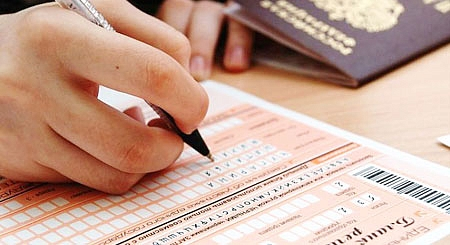 Результаты ЕГЭ по математике в сравнении со среднимирезультатами по району и краю.Учитель: Носко Виталий АлександровичЕГЭ по математике (профильный уровень) успешно сдали 4 человека ( из 5-и выпускников по заявлению). Порог успешности 27 баллов (7 заданий)  преодолели в этом учебном году  не все учащиеся 11 класса, не преодолел – Хромых Алексей, выполнив только 4 задания. Таким образом уровень обученности 80%; средний балл по школе  51 балл  на 25,5 балла ниже прошлогоднего результата и  ниже на 10,5 среднего балла в районе. В рейтинге районных школ мы занимаем по математике в 2020 году 14 место (из 17-ти) ( в 2013 г.- 15 место, в 2014 г.-18 место, в 2015 г.-10 место, в 2016 г 10 место, в 2017 г 9 место, в 2018г – 2 место, в 2019г -1 место).  По школе наивысший балл по математике у Макарец Никиты– 74 балла и Шишева Вячеслава – 72 балла.Рейтинг школ в районе по среднему баллу ЕГЭ по профильной математике показан в диаграмме: Распределение школ по среднему баллу ЕГЭ 2020 по математике профильного уровняЕГЭ по математике (базовый уровень) в 2020 году обучающиеся не сдавали. Среди школ района мы занимали в 2019 году 12 место (из 18-ти) (в 2018 году занимали 16 место в районе) Результаты ЕГЭ по русскому языку в сравнении со средними результатами по району и краю.Учитель: Быкова Раиса Петровна       ЕГЭ по русскому языку успешно сдали все 8 человек.  Порог успешности в 24 балла преодолели все выпускники, уровень обученности 100%. Средний балл по школе  72, что ниже среднего балла по району на 6,4 балла. В рейтинге районных школ  мы занимаем  по русскому языку в 2020 году 17 место (из 17-и, т.е. последнее) ( в 2013г. - 15 место, в 2014 г.- 17 место, в 2015г. - 16 место, в 2016г. - 17 место, в 2017г. - 15 место, в 2018 г-15 место, в 2019 г-16 место). Наивысший балл по русскому языку у Шишева Вячеслава – 94 балла, у Макарец Никиты– 87 баллов, у Чернышева Владимира- 85 баллов.Распределение школ по среднему баллу ЕГЭ 2020 по русскому языкуТаким образом,  распределение школьников по среднему баллу по двум обязательным предметам (русскому языку и профильной математике) следующее:В рейтинге школ района (17 школ) по результатам 2-х обязательных предметов наша школа на 16 месте (средний балл по двум обязательным предметам по школе – 63,3 балла),     (в 2019 г. занимали 13 место), (в 2018 занимали 11 место), ( в 2017 занимали 12 место) ( в 2016 занимали 14 место),(в 2015 занимали 13 место)  (в 2014 занимали 17 место)  Сравнительный анализ среднего балла по обязательным предметам   по школе в течение 5 лет:Результаты экзаменов по выбору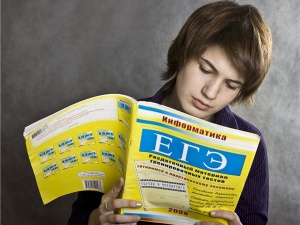  8 учащихся из 15 приняли участие в сдаче экзаменов по выбору .                                      Выпускники школы приняли участие в следующих экзаменах в форме и по материалом ЕГЭ по выбору учащихся (в сравнении с 2018-2019 уч.г.):Результаты ЕГЭ по обществознанию в сравнении со                                 средними результатами по району и краю .Учитель: Беленко Светлана Михайловна    ЕГЭ по обществознанию сдавал 1 человек (6,6%) от общего количества выпускников. В этом учебном году это не самый популярный предмет в школе. Порог успешности в 42 балла  преодолел  1 ученик Бакаев Михаил, при этом показав  результат  66 баллов. Средний балл по школе ниже районного на 2,13 балла.  Школа показала положительную динамику в 2020году, повысив прошлогодний показатель на 14 баллов (средний балл по школе  в  2019 году был 52 балла, в 2018 году – 30 (ученик не преодолел порог успешности). В рейтинге районных школ мы занимали в 2019 г по обществознанию последнее 18 место как и в 2018 г. (в 2017г было 16 место), (в 2016г было 8 место), ( в 2015 г было 13 место), ( в 2014 г было 16 место),  ( в 2013г было 14 место), ( в 2012г было 11 место).Результаты ЕГЭ по истории в сравнении со                                 средними результатами по району и краю.Учитель: Сухомлинова Марина Николаевна    ЕГЭ по истории сдавал 1 человек (6,6%) от общего количества выпускников. Порог успешности в 32 балла  преодолел  1 ученик Бакаев Михаил, при этом показав  результат 47 баллов, что выше на 11 баллов результата прошлого года. Средний балл по школе ниже районного на 14,86 баллов.Результаты ЕГЭ по информатике и ИКТ в сравнении со                                 средними результатами по району и краю .Учитель: Пономаренко Дарья ВладимировнаЕГЭ по информатике и ИКТ сдавал 1 человек (6,6%). Порог успешности в 40 баллов выпускник Макарец Никита преодолел. Средний балл по школе 59 балл, что ниже на 22 балла результата прошлого года ( в 2019г был 81 балл),   ниже  среднерайонного показателя на 14,07 баллов. В рейтинге районных школ мы занимали в 2019г занимали 3 место.   Результаты ЕГЭ по физике в сравнении сосредними результатами по району и краю.УЧИТЕЛЬ: Урсалова Светлана Николаевна        ЕГЭ по физике сдавали 2 человека  (13%). Порог успешности в 36 баллов выпускники преодолели, получив  при этом средний балл 49 баллов, что составляет ровно такой же результат как в прошлом году и   ниже  среднерайонного показателя на 10,15 баллов. В рейтинге районных школ мы занимали в 2019 г по физике  11 место ( из 14 школ). Школа показала чуть лучший результат в 2019 году по физике, так как в 2018 году средний балл по школе составлял 44 балла, что выше на 5 баллов по сравнению с 2018 годом.Результаты ЕГЭ по биологии в сравнении сосредними результатами по району и краю.УЧИТЕЛЬ: Лядова Вера Леонидовна ЕГЭ по биологии сдавали 4 человека  (26,6%). Порог успешности в 36 баллов  преодолели только 3 выпускника, получив  при этом в среднем 40 баллов, что  ниже средне районного показателя на 17,9 балла. В рейтинге районных школ  в 2019 году занимали 5 место из 14 школ.Результаты ЕГЭ по химии в сравнении сосредними результатами по району и краю.УЧИТЕЛЬ: Солоха Ирина Ивановна        ЕГЭ по химии сдавали 3 человека  (20%). Порог успешности в 36 баллов  преодолела только 1 выпускница Вервыкишка Мария. Средний балл по школе 30 баллов, что   ниже средне районного показателя на 32,25 балла. В рейтинге районных школ в 2020 году школа занимает по химии ___ место ( из __ школ). В школе за последние 3 года химию никто не сдавал.Результаты ЕГЭ за 3 года (2018, 2019, 2020гг.)       Вывод из анализа ЕГЭ - 2019-2020 уч. года и задачи на будущий год      В целом, результаты ЕГЭ в 2019 – 2020 учебном году ниже, чем в предыдущем, наметившаяся раннее тенденция увеличения среднего балла не оправдалась. В период подготовки к итоговой аттестации администрация школы осуществляла контроль за ведением классных журналов выпускных классов, регулярностью проведения родительских собраний, выполнением учебных программ по предметам и практической части программ, осуществляла контроль за преподаванием учебных дисциплин, организацией повторения, текущей успеваемостью слабоуспевающих учащихся. Учителями-предметниками ежемесячно сдавались отчеты о работе со слабоуспевающими, администрацией составлялся отчет о реализации плана работы со слабоуспевающими учащимися. Учебные программы выполнены, практическая часть программ соблюдена. Государственная итоговая аттестация выпускников 11 класса завершилась в сроки, обозначенные нормативными документами. Аттестаты о среднем общем образовании получили все учащиеся школы. \       Главная задача, стоящая перед коллективом и учащимися, состояла в том, чтобы используя разнообразные методы и формы учебной и внеурочной деятельности, добиться значительного повышения уровня качества знаний учащихся по каждому предмету, делая акцент на целенаправленную подготовку к экзаменам в форме ЕГЭ. В целом , поставленная задача перед педагогическим коллективом и учащимися  была выполнена. Считаем целесообразным решением продолжать работать в 2019-2020 уч. году над поставленной проблемой.    Не очень высокие баллы экзаменов по выбору учащимися получены вследствие слабых базовых знаний у некоторых учащихся, позднего определения с поступлением в учебные заведения. Возникает необходимость оказания помощи выпускникам, родителям в самоопределении учащихся, проведении разъяснительной работы по пропаганде востребованных рабочих специальностей. Данные направления необходимо включить в план работы классных руководителей 6-11 классов . В 2020- 2021 учебном году предстоит проводить разъяснительную работу с выпускниками и их родителями по вопросу определения количества и состава предметов, выбираемых в качестве экзамена по выбору, своевременно информировать их о перечне вступительных испытаний в высшие и средне – специальные учебные заведения для более раннего определения экзаменационных предметов, ориентировать учащихся и их родителей, педагогов не просто на преодоление порога успешности, а на получение более высоких результатов. Администрации школы следует усилить работу по профориентации выпускников и их родителей, предоставлять им информацию об учебных заведениях Краснодарского края, о потребности в специальностях в крае, районе, сотрудничать с учебными заведениями по вопросу профориентационной работы.    Учителя школы должны понимать, что чем выше результат экзаменов в форме ЕГЭ, тем в первую очередь выше престиж учителя, подготовившего выпускника и во вторую очередь складывается в общем рейтинге школ престиж и рейтинг школы. А в наше время это играет немаловажное значение, как для самого учителя, так и для школы в целом.                                     Рекомендации: И.И.Солоха., зам. директора по УВР, довести до педколлектива итоги подготовки и проведения итоговой аттестации выпускников 11 класса школы за 2019-2020 учебный год на педсовете в августе 2020 года.  И.И.Солоха, зам. директора по УВР, к 01.09.2020 г. разработать план подготовки выпускников 11 класс к государственной итоговой аттестации с учетом замечаний и спланировать систему внутришкольного контроля. Учителям-предметникам следует больше уделять внимания своевременному выявлению учащихся, имеющих слабую мотивацию к обучению, анализировать  затруднения в освоении материала, корректировать свою работу. Учителям русского языка и математики, работающим в 11 классе, к 01.09.2020 г. разработать план подготовки выпускников к ЕГЭ по предметам. Учителям русского языка и математики, работающим в 11 классе, вести учет отработки умений и навыков каждого учащегося, вести необходимые документы (постоянно). Учителям-предметникам принципиального производить оценку знаний учащихся, обеспечивать базовые знания, при подготовке к ЕГЭ, продолжить работу над повышением качества знаний учащихся. Всем учителям-предметникам повышать долю практико-ориентированных заданий в учебном курсе, планировать дополнительные занятия с учащимися в соответствии с выявленными традиционно слабо усвоенными темами, навыками с 01.09.2020 г. Продолжить практику наставничества опытных педагогов, работавших в 11 классе, над предметниками ранее не участвующими в ЕГЭ. Для эффективной подготовки учащихся к ЕГЭ пользоваться документами, определяющими структуру и содержание КИМов 2021 г. открытым сегментов Федерального банка текстовых заданий, аналитическими отчетами  о результатах экзаменов, методическими рекомендациями  ИРО Краснодарского края по подготовке к ЕГЭ. Руководителям МО включить в план работы на 2020 - 2021 учебный год вопросы подготовки к ЕГЭ, анализ государственной итоговой аттестации 2020 г. Классному руководителю 11 класса Кулиш Р.А. осуществлять своевременную и постоянную связь с родителями выпускников по информированию их о текущей успеваемости учащихся, посещаемости дополнительных занятий, выполнения домашних заданий, о результатах краевых – диагностических работ под роспись, посылать им уведомление в случае неуспеваемости учащихся, предупреждать о невозможности допуска их детей к государственной итоговой аттестации в случае неуспеваемости по двум предметам. Учителям-предметникам при написании рабочих программ и календарно-тематического планирования предусмотреть повторение учебного материала, проведение административных и краевых диагностических работ по всем предметам. Администрации школы, классным руководителям 8-10 классов вести разъяснительную работу с учащимися и родителями по нормативным документам, процедуре проведения государственной итоговой аттестации и основного (ОГЭ) и  единого государственного экзамена (ЕГЭ).Название предмета% выбора учащимися% выбора учащимися% выбора учащимисяНазвание предмета2017-2018 уч.год2018-2019 уч.год2019-2020 уч.годОбществознание9% (1 чел)10% (1 чел)6,6%(1 чел.)Биология--20% (2 чел.)26,6%(4 чел.)Физика18% (2 чел.)10% (1 чел)13%(2 чел.)Химия---20%(3 чел.)История--10% (1 чел)6,6%(1 чел.)Литература----Информатика и ИКТ18% (2 чел.)20% (2 чел.)6,6%(1 чел.)География---№Ф.И.О. выпускникаБаллы по предметам, полученные учащимися на ЕГЭБаллы по предметам, полученные учащимися на ЕГЭБаллы по предметам, полученные учащимися на ЕГЭБаллы по предметам, полученные учащимися на ЕГЭБаллы по предметам, полученные учащимися на ЕГЭБаллы по предметам, полученные учащимися на ЕГЭБаллы по предметам, полученные учащимися на ЕГЭБаллы по предметам, полученные учащимися на ЕГЭКоличество сданных экзаменовСумма баллов и сред.балл по сдав. предм.№Ф.И.О. выпускникаИнформатика(3 июля)Русский язык(6 июля)Математ.(пр.)(10 июля)Физика(13 июля )История(13 июля)Обществоз(16 июля)Химия(16 июля)Биология(20 июля)Количество сданных экзаменовСумма баллов и сред.балл по сдав. предм.МИНИМАЛЬНЫЙ БАЛЛ6/40ВУЗ -16/366/2711/369/3222/4213/3616/36------1Асадов Нодари Александрович-26/49----6/1811/25326492Асадова Светлана Тахировна----------3Бакаев Михаил Сергеевич-47/76--21/4742/66--3189634Брык Анна Анатольевна-30/5411/56---6/1828/524162545Вервыкишка Мария Романовна-41/67----25/5424/473168566Зеленский Данил Александрович----------7Макарец Никита Александрович16/5952/8716/74-----3220738Охрименко Анна Александровна----------9Перелыгина Диана Юрьевна----------10Савченко Маргарита Николаевна----------11Трюхан Анна Витальевна----------12Хромых Алексей Юрьевич-38/644/18----16/3631005013Чернышев Владимир Андреевич-51/857/3319/46----316454,614Шишев Вячеслав Русланович-55/9415/7224/52----321872,615Юртикова Карина Енновна----------Средний балл по школе в 2020г.5972514947663040--Математ.(баз.)(29 мая)Математ.(пр.)(29 мая)Русский язык(3 июня)Обществоз(10 июня)Биология(13 июня)Физика(5 июня )История(31 мая)Информатика(13 июня)Количество сданных экзаменовСредний балл по сдаваемым предметамСредний балл по школе в 2019г.15/ «4,3»76,566,252604936812,752Средний балл по школе в 2018г.14,5/ «4,2»6270,530не прео-44-61,5344Средний балл по школе в 2017г.14/ «4»5868,153,5---43-----346ПредметСредний балл по ЕГЭ в 2020 годуСредний балл по ЕГЭ в 2019 годуДинамикаФ.И.О. учителя 2020 г.Ф.И.О. учителя 2019 г.русский язык7266,2+5,8Быкова Р.П.Казимирова Н.П.математика(пр.)5176,5-25,5Носко В.А.Шишканова Н.П.физика4949+0Урсалова С.Н.Урсалова С.Н.информатика5981-22Пономаренко Д.В.Пономаренко Д.В.биология4060-20Лядова В.Л.Сивостьянова И.В.химия30-+30Солоха И.И.-география-----история4736+11СухомлиноваМНБеленко С.М.обществознание6652+14Беленко С.М.Беленко С.М.литература-----английск. язык-----ПредметСредний балл по ЕГЭ в 2020 году по школеСредний балл по ЕГЭ в 2020 году по районуДинамикашкола-районСредний балл по ЕГЭ в 2020 году по Краснодарскому краюДинамикашкола-крайрусский язык7278,39-6,39математика (профильный уровень)5161,54-10,54физика4959,15-10,15информатика5973,07-14,07биология4057,9-17,9химия3062,25-32,25география-86-история4761,86- 14,86обществознание6668,13+2,13литература-77,37-английск. язык-76,91-Всего уч-ся 11классаСдавали матем. (профильного уровня) в форме ЕГЭПорог успешностиПреодолели порог успешностиНе преодолели порог успешностиСредний балл по школеСредний балл по районуСредний балл по краю15527 баллов	(7 заданий)415161,54Всего уч-ся 11классаСдавали экзамен в форме ЕГЭПорог успешностиПреодолели порог успешностиНе преодолели порог успешностиСредний балл по школеСредний балл по районуСредний балл по краю15824 балла8072 78,4Место в рейтинге района по двум обязательным предметам по итогам ЕГЭМесто в рейтинге района по двум обязательным предметам по итогам ЕГЭМесто в рейтинге района по двум обязательным предметам по итогам ЕГЭМесто в рейтинге района по двум обязательным предметам по итогам ЕГЭМесто в рейтинге района по двум обязательным предметам по итогам ЕГЭМесто в рейтинге района по двум обязательным предметам по итогам ЕГЭПримечание ОУ201520162017201820192020Примечание СОШ №12131412111317Положительная динамика на протяжении 2-х лет и с 2018 г - спад!2018-2019 уч. год.(10 выпускников)2018-2019 уч. год.(10 выпускников)2018-2019 уч. год.(10 выпускников)2019-2020 уч. год.(15 выпускников)2019-2020 уч. год.(15 выпускников)2019-2020 уч. год.(15 выпускников)ПредметКоличество человекв %ПредметКоличество человекв %Биология220%Биология4 чел.26,6%История110%История1 чел.6,6%Физика110%Физика 2 чел.13%Обществознание110%Обществознание1 чел.6,6%Химия--Химия 3 чел.20%Литература--Литература--Английский язык--Английский язык--География--География--Информатика и ИКТ220%Информатика и ИКТ1 чел.6,6%Всего уч-ся 11классаСдавали экзамен в форме ЕГЭПорог успешностиПреодолели порог успешностиНе преодолели порог успешностиСредний балл по школеСредний балл по районуСредний балл по краю15142 балла106668,13Всего уч-ся 11классаСдавали экзамен в форме ЕГЭПорог успешностиПреодолели порог успешностиНе преодолели порог успешностиСредний балл по школеСредний балл по районуСредний балл по краю15132 балла104761,86Всего уч-ся 11классаСдавали экзамен в форме ЕГЭПорог успешностиПреодолели порог успешностиНе преодолели порог успешностиСредний балл по школеСредний балл по районуСредний балл по краю15140 баллов105973,07Всего уч-ся 11классаСдавали экзамен в форме ЕГЭПорог успешностиПреодолели порог успешностиНе преодолели порог успешностиСредний балл по школеСредний балл по районуСредний балл по краю15236 баллов204959,15Всего уч-ся 11классаСдавали экзамен в форме ЕГЭПорог успешностиПреодолели порог успешностиНе преодолели порог успешностиСредний балл по школеСредний балл по районуСредний балл по краю15436 баллов314057,9Всего уч-ся 11классаСдавали экзамен в форме ЕГЭПорог успешностиПреодолели порог успешностиНе преодолели порог успешностиСредний балл по школеСредний балл по районуСредний балл по краю15336 баллов123062,25Предмет Русский языкРусский языкРусский языкМатематика (профильная)Математика (профильная)Математика (профильная)ОбществонаниеОбществонаниеОбществонаниеБиологияБиологияБиологияХимияХимияХимияФизикаФизикаФизикаИсторияИсторияИсторияИнформатика и ИКТИнформатика и ИКТИнформатика и ИКТГод201820192020201820192020201820192020201820192020201820192020201820192020201820192020201820192020Количество учащихся11108345111-24--32212-111221Средний балл по школе70,566,2726276,551305266-6040--30444949-36364761,58159Количество учащихся. не прошедших порог успешности00000110001002000000000